GRADSKA KNJIŽNICA SAMOBORUPRAVNO VIJEĆESamobor, 24. svibnja 2023.ZAPISNIKsa 17. sjednice Upravnog vijeća Gradske knjižnice Samobor održane u ponedjeljak 6. 11. 2023. godine u 10:00 sati putem Zoom platforme.Prisutni: Blaženka Mavrić Vadlja, Sanja Petrić, Hana Kovačić i Maja KlisurićOdsutna: Kristina Koščević NoršićOstali prisutni: Mirjana Dimnjaković, ravnateljica GKS-aDNEVNI RED1. Verifikacija zapisnika s 16. sjednice UV-a Gradske knjižnice Samobor2. Usvajanje Prijedlogaa financijskog plana Gradske knjižnice Samobor za 2024. i projekcije za 2025. i 2026. godinu.3. Inforacije o poslovanju4. Imenovanje stručnih povjerenstava za postupke jednostavne nabave za potrebe preuređenja Odjela za djecu i mlade5. RaznoPredloženi dnevni red jednoglasno je usvojen.Ad. 1) Zapisnik sa 16. sjednice UV-a jednoglasno je usvojen.Ad. 2) Nakon kratkog izlaganja ravnateljice Dimnjaković i objašnjenja Plana proračuna koje je rađen sukladno smjernicama osnivača, isti je jednoglasno usvojen.Ad. 3) Ravnateljica je izvjestila o aktivnostma do kraja godine na oba odjela.Također je izvjestila članice UV o osiguravanju sredstava za školovanje kolegice Blaženke Mavrić Vadlja na Prvom studiju pripovijedanja. Sredstava su osigurana iz izvora Posebene namjene (vlastiti prihodi) uz suglasnost osnivača.Ad. 4) Ravnateljica je predložila članove za tri povjerenstva- za nabavu arhivskih regala, uredske opreme i namještaja te građevinske radove. Prijedlog članova  je jednoglasno usvojen.Ad. 5) Pod točkom razno nije bilo rasprave.Zapisničar:                                                                                               Predsjednica UV-a GKS-a:Maja Klisurić                                                                                                Blaženka Mavrić Vadlja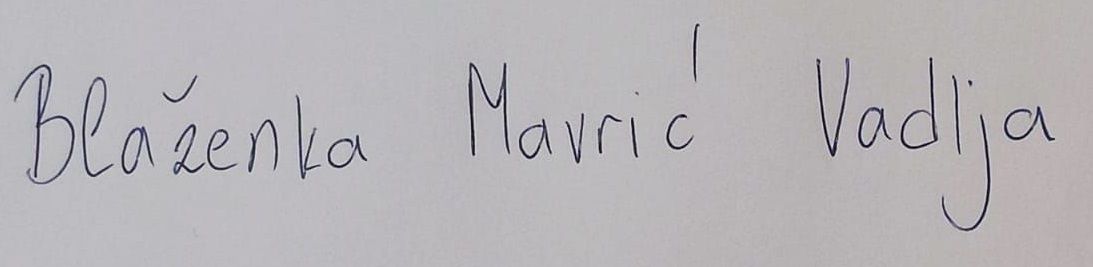 